БюллетеньСоревнования по ориентированию«Кубок памяти друзей»2 октября 2021 г.Новомосковск(п.Сучкова)Главный судья :                                  Заерко В.В.           Н.К.Главный секретарь :                           Максимова Г.Е.      Н.К.Выдача ЧИП-ов : с 10-00 до 10-30.Построение и торжественное открытие соревнований в 10-40.Старт в 11-00.Старт по стартовому протоколу.Награждение в 13-30.Соревнования: дистанции в заданном  направлении на средних дистанциях. Масштаб карты 1:10000.   Контрольное время для всех групп 2,0 часаЛес средней и плохой проходимости. Рельеф -старицы р.Самара.Сечение рельефа 2,5 м.Для групп М,Ж-21; М-40 масштаб карты 1:15000Отметка: электронная :  i-buttonНа финише всех участников ждет горячая еда. Орграсходы -40 гр.   Заявка по эл.почте  zaera.1958@gmail.com  , т. 0675980632-Заерко В.В. до 20-00  31.09.21  Или он-лайн    02 жовтня 2021. м. Новомосковськ. Громадським транспортом: Їхати з автостанції «Лівий Берег» автобусом до м. Новомосковськ (вартість проїзду – 32 грн) до зуп. «Новомосковськ АС-2» (перед пам’ятником-літаком), далі через пішохідний міст через р. Самара за схемою 2,5 км. Інший варіант – їхати на автобусах напрямком на с. Піщанка/Орловщина до зуп. Свято-Миколаївський Монастир, далі за схемою по асфальтованій дорозі 1,3 км. Власним автомобілем: Їхати в напрямку до с. Піщанка або Орловщина до повороту на Свято-Миколаївський Монастир, далі по асфальтованій дорозі 1,3 км. Геопозиція арени старту - https://www.google.com/maps/place/48%C2%B038'14.4%22N+35%C2%B016'41.7%22E/@48.637339,35.2771477,359m/data=!3m2!1e3!4b1!4m6!3m5!1s0x0:0x0!7e2!8m2!3d48.6373394!4d35.2782424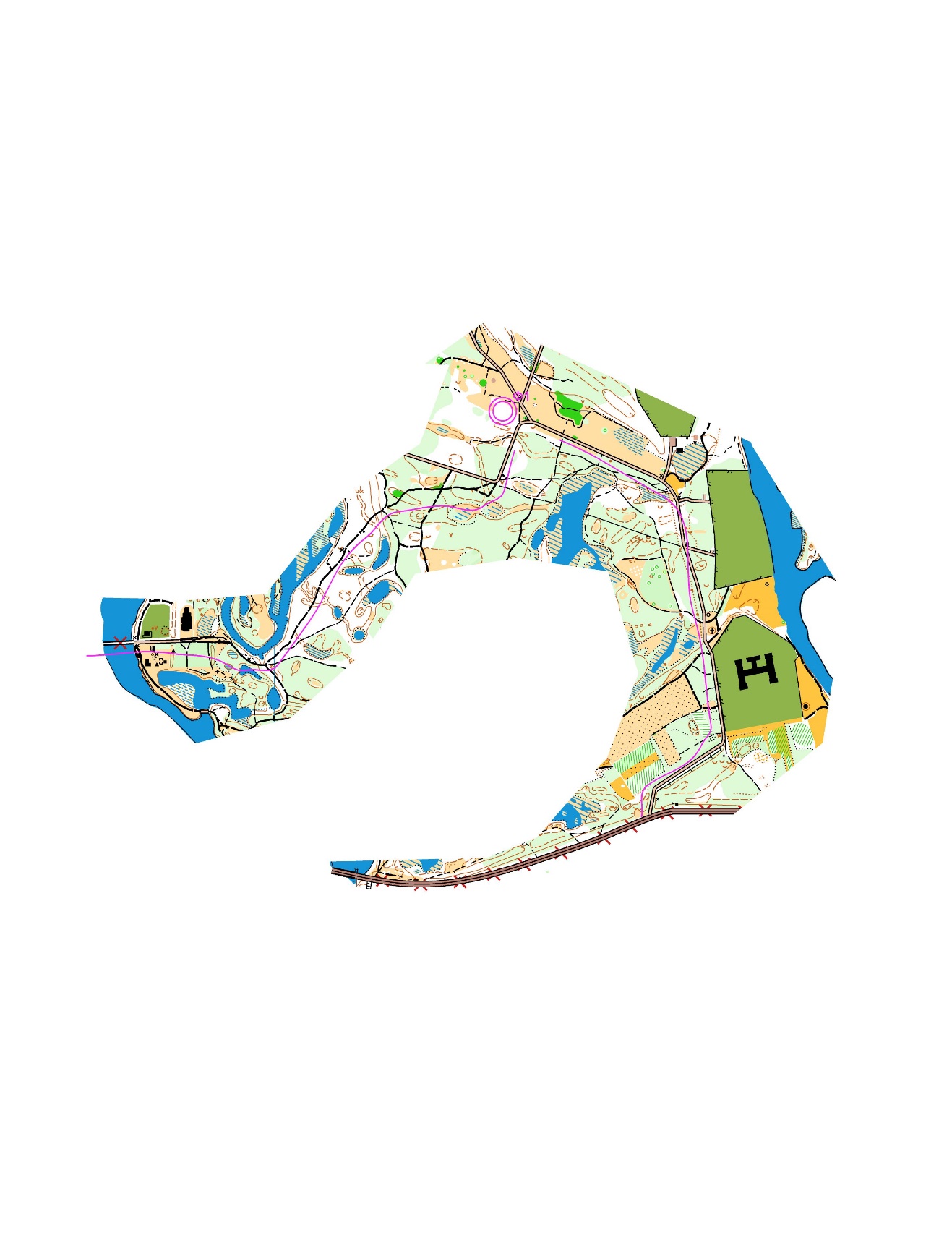                 Положение о соревнованиях : Участники соревнований      В соревнованиях принимают участие команды ФСТ, спортивных клубов, ДЮСШ, коллективов физической культуры г.Днепра и области . Количество команд от ФСТ, клуба, ДЮСШ  или коллектива неограниченно. Состав команды соревнований неограничен. Спортсмены из других областей могут принимать участие в соревнованиях на общих основаниях.  Определения результатов.   Победители в личном зачете определяются отдельно в каждой группе на каждой дистанции.Команды-победители в общекомандном зачете определяются по сумме очков, набранных участниками команды в данном виде программы.Очки начисляются согласно таблицы очков В зачет команды:До 12 лучших личных результатов индивидуальных соревнований во всех возрастных группах.В случае одинакового количества очков у двух или более команд, преимущество получает команда, которая имеет больше последовательно І и так далее мест в группах М/Ж 21.Группы:            МЖ: Новички,10, 12, 14, 16,21, 21А,40, 50, 60, 70, 80. Группы МЖ -Новички,10, 21А  в зачет команды не идут.При количестве в группе меньше 3 человек группы объединяются.  Ветеранськие и группа 12 не объединяются. НаграждениеКоманды, занявшие 1,2,3 места в командном зачете, награждаются дипломами, а команда – победитель- кубком.Участники в группах награждаются памятными призами и дипломами.Победители в гр. М,Ж -21 награждаются медалями.ПараметрыМесто1234567891011-41Очки4542403837363534333231-1ГруппаДлинаКПМасштабКонтрольное времяМ-2111500201:150002 часаЖ-217000131:150002 часаМ-407000131:150002 часаЖ-404600121:100002 часаМ-504600121:100002 часаЖ-504600121:100002 часаМ-604600121:100002 часаЖ-60270081:100002 часаМ-70270081:100002 часаЖ-70270081:100002 часаМ-80170051:100002 часаЖ-80170051:100002 часаМ-10170051:100002 часаЖ-10170051:100002 часаМ-12180061:100002 часаЖ-12150051:100002 часаМ-14240081:100002 часаЖ-14200071:100002 часаМ-16360091:100002 часаЖ-16360091:100002 часаМ-21А280091:100002 часаЖ-21А280091:100002 часаНовички170051:100002 часа